Dmab utilities v2 May 2020Combining fracture outcomes in phase 3 trials of osteoporosis:  An analysis of the effects of denosumab in postmenopausal women.John A Kanis1,2 ∙ Nicholas C Harvey3,4 ∙   Mattias Lorentzon1,5 ∙ Enwu Liu1 ∙ Liesbeth Vandenput1,7 ∙ Eugene V McCloskey2, 8 ∙ Helena Johansson1,21 Mary McKillop Institute for Health Research, Australian Catholic University, Melbourne, Australia2 Centre for Metabolic Bone Diseases, University of Sheffield, Sheffield, UK3 MRC Lifecourse Epidemiology Unit, University of Southampton, Southampton, UK 4 NIHR Southampton Biomedical Research Centre, University of Southampton and University Hospital Southampton NHS Foundation Trust, Southampton, UK 5 Geriatric Medicine, Institute of Medicine, University of Gothenburg, Sweden6 University of Iceland, Reykjavik, Iceland7 Department of Internal Medicine and Clinical Nutrition, Institute of Medicine, Sahlgrenska Academy, University of Gothenburg, Gothenburg, Sweden8 Mellanby Centre for bone research, Department of Oncology and Metabolism, University of Sheffield, Sheffield, UKCorrespondence to: Prof John A Kanis, Centre for Metabolic Bone Diseases, University of Sheffield Medical School, Beech Hill Road, Sheffield S10 2RX, UK; Tel: +44 114 285 1109; Fax: +44 114 285 1813; w.j.pontefract@shef.ac.ukAbstractSummary This paper explores use of metrics that combine fracture outcomes that add power to phase 3 studies and provide a surrogate outcome for regulatory agencies.Introduction The aim of this study was to develop an analytic framework that would combine information from all fracture outcomes (including radiographic vertebral fractures) in phase 3 studies to provide a metric for the assessment of treatment efficacy.Methods Data from the phase 3 study of denosumab were used as an exemplar comparing the effects of active intervention with placebo on the risk of all fractures associated with osteoporosis. Fracture outcomes were assigned utility weights drawn from the published literature and applied to age-specific health state values of the general population.  For each fracture outcome in each arm of the study, cumulative disutility was computed to serve as the principal end point.   The hypothesis tested was that treatment with denosumab results in a significant reduction in mean fracture-related disutility.Results Treatment with denosumab was associated with significantly lower utility loss compared with placebo.  For patients treated with denosumab, mean utility loss was 42% less than with placebo (4.5 vs. 7.5 QALYs/1000 patient years, respectively, p<0.001).Conclusions Denosumab significantly decreased utility loss.  The use of metrics that combine fracture outcomes may provide added power to phase 3 studies and provide a surrogate outcome for regulatory agencies.Keywords Disutility ∙ Denosumab ∙ Fracture ∙ Phase 3 study ∙ Quality of Life YearsIntroductionCurrent regulatory requirements for the development of treatments for osteoporosis in Europe and the United States demand that studies of efficacy in osteoporosis report vertebral and non-vertebral fracture outcomes separately [1, 2].  One reason is that the methods of data acquisition differ.  Thus, clinical fractures are recorded by the date on which they occur, whereas vertebral fractures assessed by semi-quantitative morphometry are recorded by the date of the radiograph, but the incident fracture may have occurred at any time between radiographs.  From a clinical perspective the distinction is a little artificial in that both vertebral and non-vertebral fractures contribute to the morbidity and indeed mortality of osteoporosis [3, 4, 5, 6, 7, 8, 9, 10, 11].  There is, therefore, clinical interest in combining fracture outcomes in order to define an integrated estimate of efficacy. A limitation of combining fracture endpoints is that there may be preferential drivers of efficacy.  For example, the major effect of some interventions is on vertebral fracture risk, with a lesser effect on non-vertebral fractures.  This limitation can be overcome by weighting fracture outcomes by their disutility which would accord much more weight to hip fracture outcomes than, for example, to morphometric vertebral fractures [12, 13].  The approach is similar in principle to the use of quality of life years (QALYs) gained in health economic evaluation and the converse, disability adjusted life years (DALYs) lost as used by the WHO and the World Bank to quantify the burden of disease [8, 9, 14,15].  The reduction of multiple endpoints to a single outcome variable such as disutility has the potential to increase the power of phase 3 studies and to permit comparisons of efficacy across treatments (and across diseases).The aim of this study was to develop an analytic framework that combined all disutility weighted fracture outcomes. In this context, we examined the effects of denosumab in the phase 3 ‘Fracture Reduction Evaluation of Denosumab in Osteoporosis Every 6 Months’ (FREEDOM) study.MethodsFREEDOM studyThe primary data of the FREEDOM study were used.  Details of the study are published elsewhere [16]. In brief, this multinational study of efficacy included women from Canada, Europe, Latin America, South America, and the United States. FREEDOM was a double-blind, randomized, placebo-controlled trial including 7808 women between the ages of 60 and 90 years (mean 72 years) who had a BMD T-score of less than −2.5 at the lumbar spine or total hip but not less than −4.0 at either site. All women received supplements containing at least 1000 mg of calcium daily with vitamin D (400 to 800+ IU daily), the latter depending on the baseline serum 25-hydroxyvitamin D level.  Women were randomly assigned to receive either 60 mg denosumab or placebo subcutaneously every 6 months for 36 months.  The primary endpoint of the study was new vertebral fracture, assessed on annual spine radiographs using the Genant semiquantitative method for diagnosis. Secondary endpoints included nonvertebral and hip fractures.Compared with placebo, denosumab reduced the risk of new radiographic vertebral fracture (risk ratio, 0.32; 95% confidence interval (95% CI) = 0.26 - 0.41), clinical vertebral fracture (hazard ratio, 0.31; 95% CI = 0.24 - 0.63), hip fracture, (hazard ratio, 0.60; 95% CI = 0.37 - 0.97) and nonvertebral fracture (hazard ratio, 0.80; 95% CI = 0.67 - 0.95) [16].  No data on all clinical fractures were reported [16].In a model including time since study entry, age, and FRAX major osteoporotic fracture probability, treatment with denosumab was associated with a significant decrease in clinical osteoporotic fractures (relative risk reduction = 32%; 95% CI = 20% - 42%; p<0.001) [17].  Clinical vertebral fractures were included in this estimate but not radiographic vertebral fractures. Fracture outcome variablesFor the present analysis, the primary outcome of interest was all fractures considered to be related to osteoporosis [12].  These included clinical vertebral fractures, vertebral fractures assessed by semiquantitative morphometry and fractures of distal forearm, pelvis-sacrum, ribs-sternum, clavicle, humerus, proximal femur, tibia and fibula; fractures of the hands, ankle, feet, skull and facial bones were excluded. In order to determine the feasibility of combining all vertebral and other fracture outcomes, we first tested the assumptions made concerning the date of an incident morphometric fracture since the incident fracture may have occurred at any time between two sequential (approximately yearly) radiographs. In one analysis we assumed that the date of the radiograph to be the date of fracture and, in a second comparative analysis, we assumed that the time of a fracture event would be at the mid -interval between two consecutive radiographs.  The models comprised:1. constant, 2. the time since entry, 3. current age, 4. treatment, 5. treatment × current timeThe beta coefficients were very similar when comparing the two models, so that we used the mid interval between two consecutive radiographs as the date of vertebral fracture.  Utility weightingCumulative loss of utilities was calculated using utility multipliers derived from the EQ-5D 3 Levels descriptive system (EQ-5D 3L). The EQ-5D is a generic quality of life (QoL) instrument that is applicable to a wide range of health conditions and provides a simple but robust health profile that can be translated to health state utility values (HSUVs) [18]. The instrument has shown good sensitivity to osteoporotic fracture, has been recommended for inclusion in hip fracture trials [19] and is widely used in health economic assessments [18]. The patient administered questionnaire describes health in five dimensions: Mobility, Self-care, Usual activities, Pain/discomfort and Anxiety/depression.  For topics within each dimension, patients specify their state on a three-level scale, comparable to no difficulty, some difficulty, and great difficulty, resulting in 243 possible combinations.Accumulated quality of life (QoL) loss and QoL multipliers were those derived where possible from the International Costs and Utilities Related to Osteoporotic Fractures Study (ICUROS), which is the largest prospective observational study on QoL consequences of osteoporotic fracture conducted to date with an analysis that included more than 3,000 fracture cases [20]. Empirical data were available for most fracture sites [21].  For ‘other femoral fracture’, it was assumed that these had the same utility loss as fractures at the hip.  For fractures of the clavicle, scapula, or sternum, we used previously published utility values [12].   Utility loss for morphometric vertebral fractures was set at one third of that for clinical vertebral fractures [22]. The multipliers for utility loss were applied to health state values (HSVs) published for the UK general population [23], since country-specific value sets were not available for most countries included in FREEDOM study. The UK value set is considered to be the most robust and is recommended by the EUROQoL group in the absence of country-specific value sets [18].  The assumption implies that a patient has a normal health state value for age at entry to the study.  This is unlikely to be correct due to the high prevalence of co-existing morbidity in women with osteoporosis.  However, the assumption is applied to both placebo and actively treated patients and is unlikely, therefore, to bias the comparative effects of denosumab versus placebo.Thereafter, multipliers were applied for each subsequent eligible fracture that occurred each day for the duration of follow up.  For example, the utility loss multiplier following a clinical vertebral fracture would be 0.27 on the first year and 0.13 in the second year and subsequent years.  In the case of death, no utility loss was ascribed, since the aim of the study was to determine the consequences of the fracture in individuals who survived.  For the same reason, side-effects were not included.Statistical analysisThe cumulative loss of utility was calculated for patients taking placebo and denosumab.  Fisher’s permutation test was used to test the difference between the two treatment groups according to utility loss.  Utility loss was also expressed as QALY loss/1000 patient years.The p-values of the current comparison between denosumab and placebo were used to derive sample sizes of a future study of equal patient numbers in each arm with a power of 80% to detect a significant (p<0.05) difference in disutility.  These sample sizes were compared with those derived from fracture outcomes previously published by Cummings et al [16].  In the case of very small p-values e.g. p<0.001, the exact p-value was calculated from the hazard ratio and confidence interval given in Cummings et al [16]. The assumption for the power calculation is that all conditions are the same in the next study (i.e.  similar population, distribution of the differences between the treatment groups, risk of fractures, duration of study, etc.). ResultsThe baseline characteristics of the 7808 women are shown in Table 1.  There were no differences between the two study groups at entry, including baseline FRAX probabilities.  Patients were followed up for 10,740 person years in the placebo arm and 10,806 person years in the case of denosumab.  There were 90 and 70 deaths in the placebo and denosumab arms, respectively. Table 1.  Baseline characteristics of the study population including prevalence (%, actual numbers in parentheses) of the clinical risk factors.  Age,  and BMD are expressed as mean and SD and 10-year probabilities of a major osteoporotic fracture (%) or hip fracture (%) are medians (interquartile limits). Fracture-related utility loss was confined to a minority of patients. 3,559 women (91%) of the placebo-treated patients group had no utility loss during the course of the study and, for denosumab, the figure was 3648 (93%).  The distribution of utility loss in those experiencing fractures is shown in Figure 1. The peak for values 0.06-0.08 were individuals sustaining only a radiographic morphometric fracture. 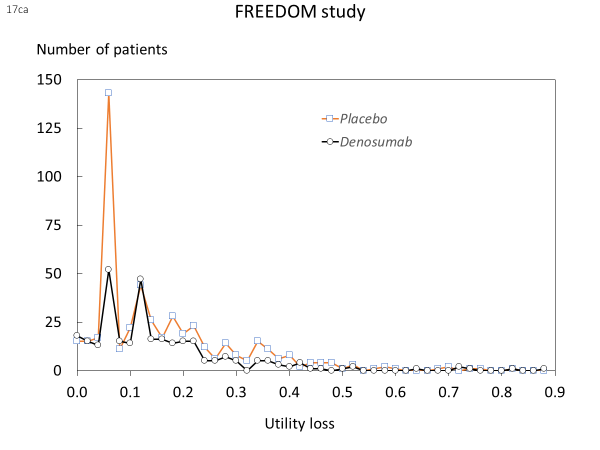 Figure 1 The distribution of utility loss in women sustaining incident fractures in the two treatment groups.  Note that the scale on the x-axis is in intervals of 0.02.  Thus, 0 on the x-axis refers to the interval 0<x<0.02.Utility loss was significantly less (42% lower) during treatment with denosumab than with placebo (Table 2).  Utility losses were less marked when morphometric vertebral fractures were excluded but the difference between denosumab and placebo treated patients persisted (38% lower).  The difference in disutility between the treatment groups was of borderline significance at the end of the first year of observation but became highly significant after two and three years (Figure 2) Table 2 Mean utility loss per 1000 patients (with 95 % confidence intervals; CI) for the two treatment groups. 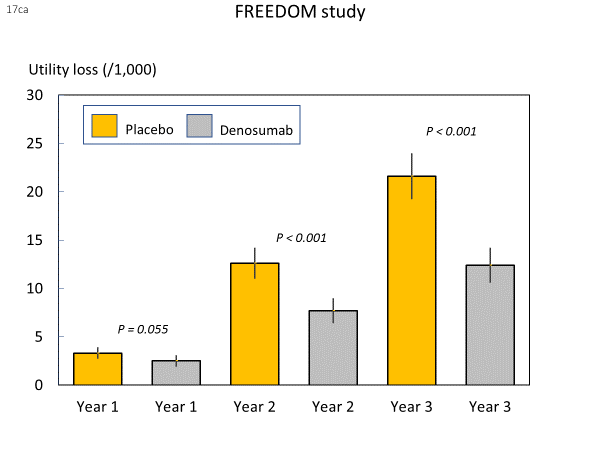 Figure 2 Mean cumulative utility loss per 1000 persons (with 95 % confidence intervals; CI) for the two treatment groups at the end of year 1, 2 and 3. In the context of new intervention studies, the sample sizes required to have 80% power is shown in Table 3 for utility loss and fracture outcomes at specific sites.  Sample sizes of less than 3,000 are adequate in the case of utility loss and vertebral fracture but larger sample sizes would be necessary for other fracture outcomes.Table 3.  Rank order of probability (p) values for various fracture-related outcomes comparing denosumab with placebo and sample size needed in a new study to achieve 80% power using 5% significance level.  DiscussionThe present study provides a framework whereby efficacy can be evaluated by utility loss in phase 3 intervention studies of osteoporosis in addition to the more traditional end points.  The approach has the merit of providing an integrated estimate of efficacy that combines all fracture outcomes of clinical relevance, weighted according to the utility loss occasioned by each fracture event.  In the present study, treatment with denosumab was associated with a 42 % lower loss of utility than treatment with placebo.  A further characteristic is that the application of the technique does not require larger sample sizes than those needed for specific fracture outcomes.  Indeed, the converse is true for several fracture outcomes.  For example, the sample size required to determine a significant effect of denosumab on hip fracture with 80 % power would be in the order of 15,000 patients whereas for a utility outcome occasioned by hip fracture, less than 3000 patients would be required.The question arises of the potential impact on the regulatory environment.  In the context of osteoporosis, pharmaceutical companies are directed away from investments in osteoporosis, in part because of the large sample sizes, long follow-up and heavy financial penalties.   Moreover, the advent of effective agents for the treatment of osteoporosis has led to the view that placebo-controlled trials to test new agents for efficacy are no longer appropriate since proven treatments are available.  Sponsors and regulatory agencies have to consider studies of equivalence or non-inferiority, which raise more problems than they resolve [24].  For these reasons, much attention has been directed to the way clinical trials might be less burdensome, for example, with the use of changes in bone mineral density as a surrogate for fracture [25, 26].  Several meta-analyses of phase 3 studies have described the relationship between changes in BMD and changes in fracture risk [27, 28, 29, 30].  The most recent assessed 38 placebo-controlled trials and a meta-regression indicated that greater improvements in total hip, femoral neck BMD, and lumbar spine BMD were all strongly (sic) associated with a greaterreduction in vertebral and hip fracture [29, 30].  The authors concluded that the regression provides compelling evidence that improvements in BMD with osteoporosis therapies may be useful surrogate endpoints for fracture in trials of new therapeutic agents.  Whereas the conclusion that increases in BMD are associated with decreases in fracture risk is strong, the claim for the adequacy of BMD changes as a surrogate for fracture outcomes is wanting due to the poor coefficients of determination.  For a decrease in hip fracture risk, for example, r2 ranged from 22-48% for the association with changes in lumbar and total hip BMD, respectively.  Thus, if changes in BMD were used as a surrogate marker for antifracture efficacy, the confidence interval of estimated fracture reductions would be appreciable such that no new treatments could be confidently compared with the current therapeutic armamentarium.  The strategy also does nothing to alleviate the expense incurred in requiring BMD tests.Against this background, the application of cumulative utility losses may provide an efficient way to optimise phase 3 trials with data of clinical relevance.  Indeed, utility losses might be used to gain registration with accompanying trends for specific fracture outcomes.  Moreover, the cost of BMD testing might additionally be avoided.The use of utilities is not new in the sense that it is a component of health utility assessment to assess the cost-effectiveness of interventions [31, 32].  Such health economic analyses are traditionally applied after the completion of phase 3 studies, most often to justify reimbursement.  In contrast, the present study incorporates utility losses as an endpoint.  There are, however, some differences in their use.  First, in the present study, no utility loss was ascribed in the case of death, whereas this a component of cost-utility analysis.  The rational for the departure is that the aim of the present study was to solely to determine the impact of the intervention on the fracture outcome. For the same reason, side-effects were not included.  Second, we incorporated all relevant fractures whereas in the case of multiple concurrent fractures, only the fracture with the highest utility loss is usually considered in heath economic analyses.The present study has a number of limitations.  We used population health-state values from the UK, and these are likely to differ in the different countries that were recruited to the FREEDOM trial.  The assumption is also made that a patient has a normal health state value for age at entry to the study.  This is unlikely to be correct due to the high prevalence of co-existing morbidity in women with osteoporosis.  However, the limitations are applied to both placebo and actively treated patients and is unlikely, therefore, to bias the comparative effects of denosumab versus placebo.In addition to validation in other phase 3 settings, future work might include assigning a monetary value to disutility. The value of a QALY may differ between and within countries due to a number of factors including degree of prosperity, cultural attitudes and the opportunity costs of resources devoted in obtaining a marginal QALY.  Previously used approaches set the value of a QALY at 2 × gross domestic product (GDP) per capita for the reference country [33, 34].  Knowing the monetary value of a marginal QALY, the cost of intervention and the marginal QALY gains with treatment will permit a conservative estimate of the net societal cost of intervention.We conclude that denosumab significantly decreased utility loss.  The use of metrics that combine fracture outcomes may provide added power and flexibility to phase 3 studies.AcknowledgementWe are grateful to Amgen, Thousand Oaks, California for providing the phase 3 data of the FREEDOM study pursuant to a data sharing agreement. ReferencesPlacebo(N=3906)Denosumab(N=3902)Age (years)72.3±5.272.3±5.2 (kg/m2)25.9±4.226.0±4.1Femoral neck BMD (g/cm2)0.678±0.1040.679±0.106Femoral neck T-score-2.2±0.7-2.1±0.7Prior fracture (%)50 (1953)51 (1985)Parental hip fracture (%)10 (376)10 (378)Alcohol ≥3units daily (%)1 (57)2 (67)Current smoking (%)10 (379)9 (351)Secondary osteoporosis (%)22 (869)21 (837) 10-year FRAX probability (%)   Major osteoporotic fracture with BMD15.1 (10.4-21.4)15.1 (10.4-21.7)   Major osteoporotic fracture without BMD16.7 (11.4-24.3)16.9 (11.2-24.0)   Hip fracture with BMD4.8 (2.5-8.7)4.8 (2.5-8.7)   Hip fracture without BMD6.1 (3.5-10.7)6.2 (3.5-10.6)PlaceboPlaceboDenosumabDenosumabP*Mean95 % CIMean95 % CIAll osteoporotic fracturesAll osteoporotic fracturesAll osteoporotic fracturesAll osteoporotic fracturesUtility loss/1,000 21.719.3-24.112.510.7-14.3<0.001Excluding morphometric vertebral fractureExcluding morphometric vertebral fractureExcluding morphometric vertebral fractureExcluding morphometric vertebral fractureUtility loss/1,00018.416.1-20.711.49.6-13.2<0.001*Two-sided, Fisher’s permutation test*Two-sided, Fisher’s permutation test*Two-sided, Fisher’s permutation test*Two-sided, Fisher’s permutation test*Two-sided, Fisher’s permutation test*Two-sided, Fisher’s permutation testStudy outcomepSample sizeNew morphometric vertebral fracture  6.0E-27a<2,733Utility loss (with morphometric vertebral fracture)2.0E-10<2,733Clinical vertebral fracture1.6E-7a<2,733Utility loss (without morphometric vertebral fracture)8.6E-7<2,733Multiple morphometric vertebral fracture1.5E-4a4,216Nonvertebral fracture0.019,213Hip fracture0.0414,523a Calculated from hazard ratio and confidence interval given in [16]. a Calculated from hazard ratio and confidence interval given in [16]. a Calculated from hazard ratio and confidence interval given in [16]. a Calculated from hazard ratio and confidence interval given in [16]. 1.Committee for Medicinal Products for Human Use () (2006) Guideline on the evaluation of medicinal products in the treatment of primary osteoporosis.  Ref CPMP/EWP/552/95Rev.2.  London, .  Nov 20062.Food and Drug Administration (1994) Guidelines for preclinical and clinical evaluation of agents used in the prevention or treatment of postmenopausal osteoporosis.  Rockville, MD: Division of Metabolism and Endocrine Drug Products. 3.Bliuc D, Nguyen ND, Milch VE, Nguyen TV, Eisman JA, Center JR (2009) Mortality risk associated with low-trauma osteoporotic fracture and subsequent fracture in men and women.  JAMA 301: 513-21.4.Gabriel SE, Tosteson AN, Leibson CL, Crowson CS, Pond GR, Hammond CS, Melton LJ 3rd (2002) Direct medical costs attributable to osteoporotic fractures.  Osteoporos Int 13: 323-305.Hasserius R, Karlsson MK, Nilsson BE, Redlund-Johnell I, Johnell O (2003) Prevalent vertebral deformities predict increased mortality and increased fracture rate in both men and women: a 10-year population-based study of 598 individuals from the Swedish cohort in the European Vertebral Osteoporosis Study. Osteoporos Int 14: 61-8.6.Jalava T, Sarna S, Pylkkanen L, Mawer B, Kanis JA, Selby P, Michael Davies M, Adams J, Francis RM, Robinson J, McCloskey E (2003) Association between vertebral fracture and increased mortality in osteoporotic patients.  J Bone Miner Res 18: 1254-60.7.Johnell O, Kanis J, Gullberg G (2001) Mortality, morbidity, and assessment of fracture risk in male osteoporosis.  Calcif Tissue Int 69: 182-4.8.Johnell O, Kanis JA (2004) An estimate of the worldwide prevalence, mortality and disability associated with hip fracture.  Osteoporos Int 15:897–902.9.Johnell O, Kanis JA (2006) An estimate of the worldwide prevalence and disability associated with osteoporotic fractures.  Osteoporos Int 17: 1726-173310.Kanis JA, Oden A, Johnell O, De Laet C, Jonsson B, Oglesby AK (2003) The components of excess mortality after hip fracture.  Bone 32: 468-473.11.Kanis JA, Oden A, Johnell O, De Laet C, Jonsson B (2004) Excess mortality after hospitalisation for vertebral fracture. Osteoporos Int 15:108-11212.Kanis JA, Oden A, Johnell O, Jonsson B, de Laet C, Dawson A (2001) The burden of osteoporotic fractures: a method for setting intervention thresholds.  Osteoporos Int 12: 417-27.13.Peasgood T, Herrmann K, Kanis JA, Brazier JE (2009) An updated systematic review of Health State Utility Values for osteoporosis related conditions.  Osteoporos Int 20:853-6814.Murray CJL (1996) Rethinking DALYs.  In: Murray CJL, Lopez AD (eds) The global burden of disease.  WHO Geneva, pp1-89.15.Lim SS, Vos T, Flaxman AD, Danaei G, Shibuya K, Adair-Rohani H et al (2012) A comparative risk assessment of burden of disease and injury attributable to 67 risk factors and risk factor clusters in 21 regions, 1990-2010: a systematic analysis for the Global Burden of Disease Study 2010. Lancet 380: 2224-60. Erratum in: Lancet. 2013; 381:62816.Cummings SR, San Martin J, McClung MR, Siris ES, Eastell R, Reid IR, Delmas P, Zoog HB, Austin M, Wang A, Kutilek S, Adami S, Zanchetta J, Libanati C, Siddhanti S, Christiansen C; FREEDOM Trial (2009) Denosumab for prevention of fractures in postmenopausal women with osteoporosis N Engl J Med 361: 756-65.17.McCloskey EV, Johansson H, Oden A, Austin M, Siris E, Wang A, Lewiecki EM, Lorenc R, Libanati C, Kanis JA (2012) Denosumab reduces the risk of osteoporotic fractures in postmenopausal women, particularly in those with moderate to high fracture risk as assessed with FRAX. J Bone Miner Res.  27: 1480-6.18.Oppe M, Devlin NJ, Szende A (2007) EQ-5D value sets: inventory, comparative review and user guide: Springer19.Haywood KL, Griffin XL, Achten J, Costa ML (2014) Developing a core outcome set for hip fracture trials. Bone Joint J 96-B(8): 1016–1023. 20.Svedbom A, Borgström B, Hernlund E, Ström O, Alekna V, Bianchi ML, Clark P, Curiel MD, Dimai HP, Jürisson M, Kallikorm R, Lember M, Lesnyak O, McCloskey E, Sanders KM, Silverman S, Solodovnikov A, Tamulaitiene M, Thomas T, Toroptsova N, Uusküla A, Tosteson ANA, Jönsson B, Kanis JA (2018) Quality of life for up to 18 months after low-energy hip, vertebral, and distal forearm fractures-results from the ICUROS.  Osteoporosis International 29: 557-566.21.Kanis JA, Johansson H, Odén A, Harvey NC, Gudnason V, Sanders K, Sigurdsson G, Siggeirsdottir K, Borgström F, McCloskey EV (2018) Characteristics of recurrent fractures.  Osteoporos Int 29: 1747-1757.22.Kanis JA, Johnell O, Oden A, Borgstrom F, Zethraeus N, De Laet C et al (2004) The risk and burden of vertebral fractures in Sweden.  Osteoporos Int 15: 20-6.23.Dolan P (1997) Modeling valuations for EuroQol health states. Medical Care 35: 1095-108.24.Kanis JA, Oden A, Johnell O, Caulin F, Bone H, Alexandre J-M, Abadie E, Lekkerkerker F (2002) Uncertain future of trials in osteoporosis. Osteoporosis International 13: 443-449.25.Foundation of the National Institutes of Health (2016) Q&A with Dennis Black, Ph.D., Principal Investigator of the FNIH Biomarkers Consortium’s Bone Quality Project.  Foundation of the National Institutes of Health. https://fnih.org/news/announcements/qa-dennis-black-phd-principal-investigator-fnih-biomarkers-consortium%E2%80%99s-bone-quality-project Accessed 26 April 202026.Keil DP (2015) The need for surrogate endpoints for fracture.  FDA Workshop: Osteoporosis Drug Development: Moving Forward.  https://www.fda.gov/downloads/Drugs/NewsEvents/UCM472386.pdf. Accessed 27 April 202027.Cummings SR, Karpf DB, Harris F, Genant HK, Ensrud K, LaCroix AZ, Black DM (2002) Improvement in spine bone density and reduction in risk of vertebral fractures during treatment with antiresorptive drugs. Am J Med 112: 281–9.28.Hochberg MC, Greenspan S, Wasnich RD, Miller P, Thompson DE, Ross PD (2002) Changes in bone density and turnover explain the reductions in incidence of nonvertebral fractures that occur during treatment with antiresorptive agents. J Clin Endocrinol Metab 87: 1586–92.29.Bouxsein ML, Eastell R, Lui LY, Wu LA, de Papp AE, Grauer A, Marin F, Cauley JA, Bauer DC, Black DM; FNIH Bone Quality Project (2019) Change in bone density and reduction in fracture risk: A meta-regression of published trials. J Bone Miner Res 34: 632-642.30.Black DM, Bauer DC, Vittinghoff E, Lui LY, Grauer A, Marin F, Khosla S, de Papp A, Mitlak B, Cauley JA, McCulloch CE, Eastell R, Bouxsein ML; Foundation for the National Institutes of Health Bone Quality Project (2020) Treatment-related changes in bone mineral density as a surrogate biomarker for fracture risk reduction: meta-regression analyses of individual patient data from multiple randomised controlled trials. Lancet Diabetes Endocrinol. 8(8):672-682. doi:10.1016/S2213-8587(20)30159-531.Hiligsmann M, Kanis JA, Compston J, Cooper C, Flamion B, Bergmann P, Body JJ, Boonen S, Bruyere O, Devogelaer JY, Goemaere S, Kaufman JM, Rozenberg S, Reginster JY (2013) Health technology assessment in osteoporosis. Calcified Tissue International 93: 1-14.32Kanis JA, Hiligsmann M (2014) The application of health technology assessment in osteoporosis. Best Practice & Research Clinical Endocrinology & Metabolism.  28: 895-910.33.Hernlund E, Svedbom A, Ivergård M Compston J, Cooper C, Stenmark J, McCloskey EV, Jönsson B, Kanis JA (2013) Osteoporosis in the European Union: Medical Management, Epidemiology and Economic Burden. A report prepared in collaboration with the International Osteoporosis Foundation (IOF) and the European Federation of Pharmaceutical Industry Associations (EFPIA).  Arch Osteoporos 8:136. DOI: 10.1007/s11657-013-0136-1.34.Ström O, Borgström F, Kanis JA, Compston J, Cooper C, McCloskey EV, Jönsson B (2011) Osteoporosis; Burden, health care provision and opportunities in the EU. A report prepared in collaboration with the International Osteoporosis Foundation (IOF) and the European Federation of Pharmaceutical Industry Associations (EFPIA).  Arch Osteoporos 6:59-155.